7. АДРЕСА И РЕКВИЗИТЫ СТОРОН: ​ ПРИЛОЖЕНИЕ 1ПРАВИЛА ОКАЗАНИЯ УСЛУГпо сопровождению проблемной задолженности1. Целью оказания услуг является максимальное соблюдение прав и интересов ЗАКАЗЧИКА в ходе разрешения возникшей у него ситуации по кредитным договорам (договорам займа) или иным денежным обязательствам и нахождение максимально выгодного для ЗАКАЗЧИКА пути решения указанной ситуации;
2. Причины, по которым ЗАКАЗЧИКУ стоит обратиться к ИСПОЛНИТЕЛЮ:
ЗАКАЗЧИКОМ получен займ у микрофинансовой организации или кредит в банке, или у него имеется иная денежная задолженность, с возвратом которой у ЗАКАЗЧИКА возникли проблемы; невозможность самостоятельного решения проблем с судом, приставом или коллекторами.
3. Комплекс оказываемых ЗАКАЗЧИКУ юридических и консультационных услуг состоит из двух блоков оказываемых услуг:
3.1. Первый блок оказываемых услуг включает в себя:
- проведение юридического анализа ситуации ЗАКАЗЧИКА в целях выработки дальнейших рекомендаций;
- подготовку в отношении кредиторов ЗАКАЗЧИКА заявлений об отказе от взаимодействия в соответствии с Приказом ФССП России от 28 декабря 2016 года N 822 и разъяснения порядка их предъявления кредиторам;
- подготовку в отношении кредиторов ЗАКАЗЧИКА уведомлений о тяжелой долговой ситуации и невозможности оплачивать взятые на себя обязательства, предложений  обратиться в суд;
- организацию переадресации входящих телефонных звонков КРЕДИТОРОВ, путем предоставления номера ИСПОЛНИТЕЛЯ для переадресации;
- предоставление ЗАКАЗЧИКУ Памятки клиента по СПЗ, содержащей основную информацию о правах и обязанностях ЗАКАЗЧИКА в его правоотношениях с КРЕДИТОРАМИ, ответы на часто задаваемые вопросы, а также порядок взаимодействия с ИСПОЛНИТЕЛЕМ в целях решения возникающих вопросов;
- подготовку письменного анализа финансового состояния ЗАКАЗЧИКА при запросе на то ЗАКАЗЧИКА;
- осуществление необходимого консультирования ЗАКАЗЧИКА по возможным вариантам выхода из сложившейся у него финансовой ситуации, включая позитивные и негативные последствия для ЗАКАЗЧИКА;
- по необходимости осуществление комплекса мер по защите имущественных прав и интересов третьих лиц (например, детей и(или) супруга(и) ЗАКАЗЧИКА), могущих пострадать в результате исполнительного производства в отношении ЗАКАЗЧИКА.
3.1.1. Срок оказания всех услуг первого блока составляет 3 (Три) месяца с момента заключения ДОГОВОРА. Указанный срок увеличивается на время приостановления оказания услуг ЗАКАЗЧИКУ по причинам, указанным в ДОГОВОРЕ.
3.1.2. Первый блок оказываемых услуг считается принятым ЗАКАЗЧИКОМ, а услуги оказанными, в случае отсутствия со стороны ЗАКАЗЧИКА претензий в адрес ИСПОЛНИТЕЛЯ в течение 10 (Десяти) дней с момента окончания срока, указанного в п.3.1.1. настоящей памятки.
3.2. Второй блок оказываемых услуг включает в себя оказание консультационных и юридических услуг ЗАКАЗЧИКУ, связанных с его взаимоотношениями с КРЕДИТОРАМИ, по мере возникновения в них необходимости.
Примерный перечень совершаемых ИСПОЛНИТЕЛЕМ действий (совершение тех или иных действий определяется целесообразностью их совершения):
Досудебный порядок:
- предоставление возможности осуществления автоматического информирования КРЕДИТОРОВ о ситуации ЗАКАЗЧИКА по телефону переадресации;
- проведение переговоров с КРЕДИТОРАМИ по проблеме от имени ЗАКАЗЧИКА;
- подготовка заявлений, жалоб, претензий и ходатайств КРЕДИТОРУ, включая жалобы на действия коллекторов или КРЕДИТОРОВ по взысканию просроченной задолженности;
- проведение комплекса мероприятий по организации реструктуризации долгов ЗАКАЗЧИКА в кредитной организации;
- проведение комплекса мероприятий по организации выкупа долга ЗАКАЗЧИКА в кредитной организации;
- регулярный мониторинг обращений кредиторов в суд общей юрисдикции или в службу ФССП по месту регистрации ЗАКАЗЧИКА, известному кредиторам.
Судебный порядок:
- проведение анализа поданных на ЗАКАЗЧИКА судебных заявлений о взыскании задолженности и судебных приказов;
- по необходимости - подготовка возражений на судебные приказы и исковые заявления, подготовка различных ходатайств и по возбужденному судебному делу;
- в случае необходимости ИСПОЛНИТЕЛЬ готовит исковое заявление в суд.
Исполнительное производство:
- защита прав и интересов ЗАКАЗЧИКА в ходе исполнительного производства.
Перечисленный перечень является примерным и может отличаться исходя из конкретной ситуации ЗАКАЗЧИКА. Притом совершение или не совершение какого-либо действия определяется их необходимостью исходя из цели оказания услуги. При этом, представительство интересов ЗАКАЗЧИКА путем личного присутствия сотрудника ИСПОЛНИТЕЛЯ не оказывается, а услуги оказываются дистанционно, путем предоставления документов в электронном виде и консультаций.
3.2.1. Срок оказания всех услуг второго блока оказываемых услуг составляет 36 (Тридцать шесть) месяцев с момента заключения ДОГОВОРА.
3.2.2. Услуга по предоставлению возможности осуществления автоматического информирования КРЕДИТОРОВ о ситуации ЗАКАЗЧИКА по телефону переадресации считается оказанной с момента предоставления номера для переадресации звонков и действует до момента прекращения действия ДОГОВОРА вне зависимости от того, сделал ли фактически переадресацию ЗАКАЗАЗЧИК.
3.2.3. Второй блок оказываемых услуг считается принятым ЗАКАЗЧИКОМ, а услуги оказанными, в случае отсутствия со стороны ЗАКАЗЧИКА претензий в адрес ИСПОЛНИТЕЛЯ в течение 10 (Десяти) дней с момента окончания срока, указанного в п. 3.2.1. настоящей памятки.
4. СТОРОНЫ договорились, что стоимость услуг ИСПОЛНИТЕЛЯ за оказание первого блока услуг составляет 80 (Восемьдесят) процентов от общей стоимости услуг ИСПОЛНИТЕЛЯ, а стоимость второго этапа составляет 20 (Двадцать) процентов от общей стоимости услуг ИСПОЛНИТЕЛЯ.ПРИЛОЖЕНИЕ 2Стоимость и порядок оплаты по Договору на оказание юридических услуг (по сопровождению проблемной задолженности) 03-10882/19 от 04.03.201904 марта 2019 г.Сумма оплат по ДОГОВОРУ: _________35500 руб.________.Порядок оплаты:Вариант 1: Оплата производится ЗАКАЗЧИКОМ по реквизитам ИСПОЛНИТЕЛЯ (ООО «Правовые технологии») в соответствии со следующим графиком оплат:
 
В случае совершения первого платежа по ДОГОВОРУ в срок прерывающий 10 (Десять) дней с даты указанного первого платежа, график оплат сдвигается на возникшую разницу в днях.
Цена ДОГОВОРА и(или) указанный график платежей также может быть изменен по соглашению сторон в следующем порядке: ИСПОЛНИТЕЛЬ направляет на электронную почту ЗАКАЗЧИКА новый график платежей по ДОГОВОРУ, а ЗАКАЗЧИК выражает своё согласие с указанным графиком, путём указания на это в ответном письме в формулировках, не допускающих иного трактования написанного.Вариант 2: Оплата производится ЗАКАЗЧИКОМ по реквизитам ИСПОЛНИТЕЛЯ (ООО «Правовые технологии») полностью в момент заключения ДОГОВОРА.Принятые ИСПОЛНИТЕЛЕМ на обслуживание денежные обязательства ЗАКАЗЧИКА:
 
ЗАКАЗЧИК производит оплату услуг ИСПОЛНИТЕЛЯ по реквизитам ИСПОЛНИТЕЛЯ (ООО «Правовые технологии»), указанным в настоящем ДОГОВОРЕ с обязательным указанием номера договора в назначении платежа. Подписи:ДОГОВОР НА ОКАЗАНИЕ ЮРИДИЧЕСКИХ УСЛУГ(по сопровождению проблемной задолженности)№ 03-10882/19                                                     04 марта 2019 года
 Общество с ограниченной ответственностью «Правовые технологии. Франчайзинг», именуемое в дальнейшем «ИСПОЛНИТЕЛЬ» (Свидетельство о регистрации 54 № 005027708, ОГРН 1155476080330; ИНН 5404015932) в лице директора Зебницкой Валентины Анатольевны, с одной стороны, и Куликов Павел Александрович, именуемый(ая) в дальнейшем «ЗАКАЗЧИК», с другой, заключили настоящий ДОГОВОР о нижеследующем:ПОНЯТИЯ И ТЕРМИНЫ, ИСПОЛЬЗУЕМЫЕ В ДОГОВОРЕ«ЗАКАЗЧИК» - фи​зическое лицо, заключившее договор на оказание юридических и консультационных услуг по сопровождению проблемной задолженности.
«ИСПОЛНИТЕЛЬ» - лицо, оказывающее юридические и консультационные услуги в соответствии с настоящим ДОГОВОРОМ.
«КРЕДИТОР» - банк, микрофинансовая организация, иные организации предъявляющие денежные требования ЗАКАЗЧИКУ, в том числе на основании договора цессии, а также любые третьи лица, которым поручено взыскание задолженности с ЗАКАЗЧИКА. Перечень КРЕДИТОРОВ, а также денежных требований кредиторов, принятых в работу ИСПОЛНИТЕЛЕМ по настоящему ДОГОВОРУ устанавливается в Приложении 2 к ДОГОВОРУ.1. ПРЕДМЕТ ДОГОВОРА1.1. ЗАКАЗЧИК поручает, а ИСПОЛНИТЕЛЬ принимает на себя обязательства оказать ЗАКАЗЧИКУ комплекс юридических и консультационных услуг, направленных на защиту интересов ЗАКАЗЧИКА в его правоотношениях с КРЕДИТОРАМИ. Объем и стоимость услуг определяются Правилами оказания услуг по сопровождению проблемной задолженности, являющимися неотъемлемой частью настоящего ДОГОВОРА (Приложение 1) и Приложением 2 к настоящему ДОГОВОРУ.1.2. Дополнительно (например, при предъявлении иска к ЗАКАЗЧИКУ кредитором, денежные обязательства перед которым не переданы в работу по настоящему ДОГОВОРУ), по согласованию СТОРОН, ИСПОЛНИТЕЛЬ может оказать дополнительные услуги, стоимость которых согласовывается СТОРОНАМИ отдельно.2. ОБЯЗАННОСТИ СТОРОН2.1. ИСПОЛНИТЕЛЬ обязан:2.1.1. Надлежащим образом оказать ЗАКАЗЧИКУ услуги, предусмотренные настоящим ДОГОВОРОМ.
2.1.2. Оказывать ЗАКАЗЧИКУ консультационные услуги по всем вопросам, относящимся к предмету ДОГОВОРА.
2.1.3. При необходимости поручать исполнение обязательств ИСПОЛНИТЕЛЯ по настоящему ДОГОВОРУ третьему лицу.
2.1.4. Сообщать ЗАКАЗЧИКУ по его требованию все сведения о ходе выполнения поручений, относящиеся к предмету ДОГОВОРА.
2.1.5. Сохранять конфиденциальность сведений, ставших известными ИСПОЛНИТЕЛЮ в связи исполнением настоящего ДОГОВОРА.
 
2.2. ЗАКАЗЧИК обязан:
2.2.1. По требованию ИСПОЛНИТЕЛЯ в возможно короткий срок представить все необходимые ИСПОЛНИТЕЛЮ документы путем направления сканов указанных документов на электронную почту ИСПОЛНИТЕЛЯ.
2.2.2. По требованию ИСПОЛНИТЕЛЯ в возможно короткий срок оформить и передать ИСПОЛНИТЕЛЮ нотариальную доверенность на осуществление от имени ЗАКАЗЧИКА юридических действий, связанных с исполнением взятых ИСПОЛНИТЕЛЕМ обязательств. ИСПОЛНИТЕЛЬ вправе указать конкретные юридические действия, на совершение которых должна быть оформлена доверенность.
2.2.3. В течение действия ДОГОВОРА обеспечить возможность постоянной телефонной связи с ИСПОЛНИТЕЛЕМ.
2.2.4. По предварительному согласованию с ИСПОЛНИТЕЛЕМ, в случае, если будет такая необходимость, лично участвовать в оформлении необходимых документов в компетентных органах и организациях.
2.2.5. Оплатить услуги ИСПОЛНИТЕЛЯ в соответствии с условиями ДОГОВОРА, а также, в случае досрочного расторжения договора, в размере фактически исполненных обязательств.
2.2.6. В случае, если по какой-либо причине ЗАКАЗЧИК во время действия ДОГОВОРА решит отказаться от ДОГОВОРА, не менее чем за десять дней уведомить об этом ИСПОЛНИТЕЛЯ по адресу электронной почты.
2.2.7. В течение срока действия ДОГОВОРА не заключать никаких способных повлиять на процесс исполнения ДОГОВОРА соглашений с третьими лицами без согласия ИСПОЛНИТЕЛЯ.
2.2.8. Фиксировать все поступающие в его адрес или в адрес его родственников/друзей/коллег звонки кредитных организаций с указанием номера телефона, ФИО звонившего, его должности в организации, номеров договоров по которым ведется разговор и итог разговора. Указанную информацию ЗАКАЗЧИК должен предоставлять ИСПОЛНИТЕЛЮ каждую неделю, путем направления на его электронную почту.
2.2.9. Фиксировать все совершенные в его адрес или в адрес его родственников/друзей/коллег действия кредитных организаций с указанием обстоятельств их совершения. Указанную информацию ЗАКАЗЧИК должен предоставлять каждую неделю, путем направления на его электронную почту.
2.2.10. Совершать каждые две недели звонок ИСПОЛНИТЕЛЮ для согласования необходимых действий и для обмена информацией, а равно информировать о текущей ситуации путем написания письма на электронную почту ИСПОЛНИТЕЛЯ.
2.2.11. Организовать своевременное получение поступающей в его адрес корреспонденции, касающейся предмета ДОГОВОРА. При поступлении корреспонденции незамедлительно связаться с ИСПОЛНИТЕЛЕМ.
2.2.12. По согласованию с ИСПОЛНИТЕЛЕМ, своевременно совершать необходимые юридически значимые действия.
2.2.13. Оказывать всякое содействие ИСПОЛНИТЕЛЮ в исполнении последним своих обязательств по ДОГОВОРУ, а при возникновении ситуаций, способных повлиять на ход исполнения ЗАКАЗЧИКОМ обязательств по ДОГОВОРУ, незамедлительно сообщить ИСПОЛНИТЕЛЮ о возникновении таких ситуаций по электронной почте.3. СТОИМОСТЬ УСЛУГ И ПОРЯДОК РАСЧЕТОВ3.1. Стоимость услуг ИСПОЛНИТЕЛЯ определяется на основании предоставленной ЗАКАЗЧИКОМ информации о кредиторах ЗАКАЗЧИКА и размере обязательств перед ними, а также иных обстоятельствах, могущих повлиять на объем и сложность оказываемых услуг.
3.2. Стоимость услуг и порядок оплаты по ДОГОВОРУ согласовываются в Приложении 2 к ДОГОВОРУ.
3.3. СТОРОНЫ договорились, что ЗАКАЗЧИК помимо услуг ИСПОЛНИТЕЛЯ при необходимости оплачивает расходы по оплате:
- необходимых комиссионных и иных сборов третьих организаций (почтовые расходы и т.п.);
- необходимых госпошлин и сборов (госпошлин за подачу исковых заявлений и т.п.);
- иных услуг и сборов, прямо или косвенно необходимых для исполнения условий ДОГОВОРА.
ИСПОЛНИТЕЛЬ обязуется нести указанные расходы исходя из принципов разумности и целесообразности. В случае, если сумма расходов превышает 2 000 (две тысячи) руб., ИСПОЛНИТЕЛЬ обязан по требованию ЗАКАЗЧИКА письменно обосновать необходимость данных расходов.
3.4. В случае досрочного расторжения ДОГОВОРА ЗАКАЗЧИК оплачивает ИСПОЛНИТЕЛЮ фактически оказанные услуги. При этом в случае расторжения ДОГОВОРА до окончания срока оказания услуг первого блока (п. 3.1-3.1.1 Приложения 1 к ДОГОВОРУ) стоимость фактически оказанных услуг составляет 27 (двадцать семь) процентов от общей стоимости услуг ИСПОЛНИТЕЛЯ за каждый месяц оказания услуг, но не более 80 (восьмидесяти) процентов. В случае расторжения ДОГОВОРА по окончании срока оказания услуг первого блока (п. 3.1. Приложения 1 к ДОГОВОРУ) стоимость фактически оказанных услуг рассчитывается исходя из формулы: стоимость услуг первого блока плюс 0,5 (Ноль целых пять десятых) процента общей стоимости услуг ИСПОЛНИТЕЛЯ за каждый месяц оказания услуг второго блока.
3.5. Оплата услуг производится путем перечисления денежных средств на расчетный счет ИСПОЛНИТЕЛЯ. При перечислении денежных средств на расчетный счет обязательно в назначении платежа указывается номер ДОГОВОРА.4. ПОРЯДОК ЗАКЛЮЧЕНИЯ И СРОК ДЕЙСТВИЯ ДОГОВОРА, ПОРЯДОК ЕГО РАСТОРЖЕНИЯ4.1. Порядок заключения ДОГОВОРА:ИСПОЛНИТЕЛЬ направляет на указанную ЗАКАЗЧИКОМ электронную почту подписанные с его стороны ДОГОВОР и приложения в сканированном виде, а также выставляет счет на оплату услуг по ДОГОВОРУ. Направление подписанного ДОГОВОРА в сканированном виде со стороны ИСПОЛНИТЕЛЯ является, в соответствии с ст. 435 ГК РФ, офертой (предложением заключить ДОГОВОР на указанных условиях).Ознакомившись с условиями ДОГОВОРА и приложений, ЗАКАЗЧИК собственноручно подписывает ДОГОВОР и направляет его в сканированном виде в ответном письме на электронную почту ИСПОЛНИТЕЛЯ, а также вносит оплату путем перечисления денежных средств на расчетный счет ИСПОЛНИТЕЛЯ. При перечислении денежных средств на расчетный счет ЗАКАЗЧИК указывает номер договора, указанный в счете. Внесение оплаты по ДОГОВОРУ в силу ч. 3 ст. 438 ГК РФ означает акцепт оферты (принятие ЗАКАЗЧИКОМ условий ДОГОВОРА).В случае, если денежные средства внесены на расчётный счёт ИСПОЛНИТЕЛЯ в размере меньшем, чем предусмотрено в выставленном ИСПОЛНИТЕЛЕМ счете, ДОГОВОР не считается заключённым, а денежные средства подлежат возврату ЗАКАЗЧИКУ в десятидневный срок, если стороны не договорятся об ином.4.2. Настоящий ДОГОВОР начинает действовать с момента поступления оплаты по ДОГОВОРУ на счет ИСПОЛНИТЕЛЯ в размере не меньшем, чем установлено в выставленном ИСПОЛНИТЕЛЕМ счете и действует в течение 36 (Тридцати шести) месяцев.
4.3. ЗАКАЗЧИК вправе в одностороннем порядке расторгнуть настоящий ДОГОВОР, предупредив об этом ИСПОЛНИТЕЛЯ в срок не менее, чем за один месяц до даты расторжения.
4.4. СТОРОНЫ установили, что подписание СТОРОНАМИ актов приема-передачи оказанных услуг не является обязательным.5. ОТВЕТСТВЕННОСТЬ СТОРОН5.1. Неисполнение ЗАКАЗЧИКОМ своих обязательств, включая обязательств по оплате, предоставлению необходимых документов, отсутствию телефонной связи, освобождает ИСПОЛНИТЕЛЯ от ответственности за ненадлежащее исполнение обязательств по настоящему ДОГОВОРУ. В этом случае ИСПОЛНИТЕЛЬ имеет право приостановить оказание услуг по ДОГОВОРУ.
5.2. В случае невозможности разрешения разногласий путем переговоров, они подлежат разрешению в суде по установленной законодательством подсудности после досудебного порядка урегулирования спора путем предъявления претензий. Срок рассмотрения претензии 10 (Десять) дней с момента её получения. 6. ЗАКЛЮЧИТЕЛЬНЫЕ ПОЛОЖЕНИЯ6.1. Заключая настоящий ДОГОВОР ЗАКАЗЧИК дает своё согласие на обработку своих персональных данных ИСПОЛНИТЕЛЮ в соответствии с Федеральным законом от 27.07.2006 № 152-ФЗ «О персональных данных» в целях: заключения и исполнения ДОГОВОРА; получения субъектами персональных данных от ИСПОЛНИТЕЛЯ или любого другого действующего по поручению ИСПОЛНИТЕЛЯ лица любой справочной, рекламной или иной информации. Персональные данные ЗАКАЗЧИКА могут обрабатываться как с использованием, так и без использования средств автоматизации следующими способами: сбор, запись, систематизация, накопление, хранение, уточнение (обновление, изменение), извлечение, использование, передача (распространение, предоставление, доступ), обезличивание, блокирование, удаление, уничтожение персональных данных. Перечень персональных данных ЗАКАЗЧИКА, на обработку которых дается согласие: фамилия, имя, отчество; пол; возраст; дата и место рождения; паспортные данные, в том числе биометрические данные – фотография; адрес регистрации по месту жительства и адрес фактического проживания; номер контактного телефона; адрес электронной почты (e-mail); информация, содержащаяся в документах, указанных в п. 3 ст. 213.4 Федерального закона от 26.10.2002 № 127-ФЗ «О несостоятельности (банкротстве)». Согласие на обработку персональных данных действует с момента фактического предоставления указанных данных субъектом персональных данных до дня отзыва согласия в письменной форме. Справочная, рекламная или иная информация, указанная в настоящем пункте может направляться ЗАКАЗЧИКУ любым способом, в том числе, но не ограничиваясь: путем СМС сообщений, почтовых направлений, e-mail сообщений, телефонных звонков согласно представленной контактной информации.
6.2. СТОРОНЫ признают юридическую силу за электронными письмами – документами, направленными по электронной почте (e-mail), указанной в ДОГОВОРЕ, а в случае ИСПОЛНИТЕЛЯ и с иной почты с расширением (доменным именем) @stop-dolg.ru, признают их равнозначными документам на бумажных носителях, подписанным собственноручной подписью, т.к. только сами СТОРОНЫ и уполномоченные ими лица имеют доступ к соответствующим адресам электронной почты, указанным в ДОГОВОРЕ и приложениях к нему. Доступ к электронной почте каждая СТОРОНА осуществляет по паролю и обязуется сохранять его конфиденциальность.
6.3. В целях минимизации времени и затрат, ЗАКАЗЧИК предоставляет право ИСПОЛНИТЕЛЮ подписывать и направлять в адрес КРЕДИТОРОВ или третьих лиц отказы от взаимодействия и любые иные документы, связанные с исполнением обязательств ИСПОЛНИТЕЛЯ по ДОГОВОРУ.ЗАКАЗЧИК:ФИО полностью: Куликов Павел АлександровичПаспорт серии 4706 № 016918Выдан ОВД Города Апатиты Мурманской ОбластиКод подразделения 512-005Дата выдачи 12.01.2006 годаАдрес регистрации: город Апатиты ул.Зиновьева дом 2 кв.100Фактический адрес: Контактный телефон: 89643084238e-mail: pavel5735@ya.ru/                               / Куликов П. А.ИСПОЛНИТЕЛЬПолное наименование: Общество с ограниченной ответственностью «Правовые технологии. Франчайзинг»Сокращенное наименование: ООО «Правовые технологии»Юридический и фактический адрес: г. Новосибирск, проспект Карла Маркса, 47/2, офис 403Почтовый адрес: 630073, г. Новосибирск, пр. Карла Маркса, д. 47/2, офис 403ОГРН 1155476080330 ИНН 5404015932 КПП 540401001  ОКВЭД 74.11р/с 40702810511010123261 в Филиале "Бизнес" ПАО "Совкомбанк"К/с № 30101810045250000058 в Отделении 1 Главного управления Центрального банкаРоссийской Федерации по Центральному федеральному округу г. МоскваБИК 044525058ИНН 4401116480 КПП 770343002Тел. 8-800-775-32-70; Е-mail: spz@stop-dolg.ru​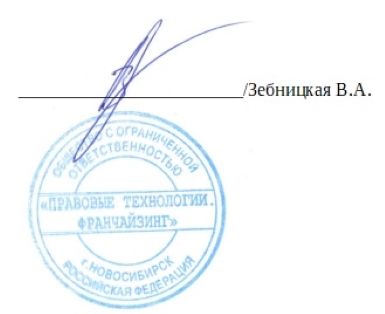 №Дата платежаСумма платежа, руб.1 09.03.2019 90002 09.04.2019 24093 09.05.2019 24094 09.06.2019 24095 09.07.2019 24096 09.08.2019 24097 09.09.2019 24098 09.10.2019 24099 09.11.2019 240910 09.12.2019 24091109.01.2020 240912 09.02.2020 2410Наименование кредитораКоличество денежных обязательств (кредитов, займов)Общая сумма задолженности по кредитору, руб.ЗАКАЗЧИК:ФИО полностью: Куликов Павел АлександровичПаспорт серии 4706 № 016918Выдан ОВД Города Апатиты Мурманской ОбластиКод подразделения 512-005Дата выдачи 12.01.2006 годаАдрес регистрации: город Апатиты ул.Зиновьева дом 2 кв.100Фактический адрес: Контактный телефон: 89643084238e-mail: 
 /                               / Куликов П. А.ИСПОЛНИТЕЛЬПолное наименование: Общество с ограниченной ответственностью «Правовые технологии. Франчайзинг»Юридический и фактический адрес: г. Новосибирск, проспект Карла Маркса, 47/2, офис 403